Кто имеет право на денежную компенсацию расходов на оплату жилого помещения и коммунальных услугправо на денежную компенсацию расходов на оплату жилого помещения и коммунальных услуг имеют:1) инвалиды (I, II, III групп);2) семьи, имеющие детей-инвалидов.Условия предоставления денежной компенсацииДенежная компенсация предоставляется гражданам Российской Федерации постоянно или временно проживающим на территории Воронежской области.Денежная компенсация предоставляется гражданину одновременно не более чем в одном жилом помещении.Денежная компенсация не предоставляется гражданам при наличии у них подтвержденной вступившим в законную силу судебным актом непогашенной задолженности по оплате жилых помещений и коммунальных услуг, которая образовалась за период не более чем три последних года.Предоставление денежной компенсации по месту пребывания на территории Воронежской области производится при условии неполучения денежной компенсации по месту жительства на территории Воронежской области или в другом субъекте Российской Федерации.      Куда обращаться для реализации права на компенсацию: • КУВО «УСЗН» района по месту жительства (пребывания)  •  Портал  Воронежской области http://govvrn.ru  . Размер денежной компенсацииКомпенсация расходов на оплату жилых помещений и коммунальных услуг предоставляется ежемесячно в размере 50 процентов:платы за наем и платы за содержание жилого помещения, включающей в себя плату за услуги, работы по управлению многоквартирным домом, за содержание и текущий ремонт общего имущества в многоквартирном доме, исходя из занимаемой общей площади жилых помещений государственного и муниципального жилищных фондов;платы за холодную воду, горячую воду, электрическую энергию, потребляемые при содержании общего имущества в многоквартирном доме, а также за отведение сточных вод в целях содержания общего имущества в многоквартирном доме независимо от вида жилищного фонда;платы за коммунальные услуги, рассчитанной исходя из объема потребляемых коммунальных услуг, определенного по показаниям приборов учета, но не более нормативов потребления, утверждаемых в установленном законодательством Российской Федерации порядке;оплаты стоимости топлива, приобретаемого в пределах норм, установленных для продажи населению, и транспортных услуг для доставки этого топлива - при проживании в домах, не имеющих центрального отопления.Инвалидам I и II групп, детям-инвалидам, гражданам, имеющим детей-инвалидов, предоставляется компенсация расходов на уплату взноса на капитальный ремонт общего имущества в многоквартирном доме, но не более 50 процентов указанного взноса, рассчитанного исходя из минимального размера взноса на капитальный ремонт на один квадратный метр общей площади жилого помещения в месяц, установленного нормативным правовым актом субъекта Российской Федерации, и размера регионального стандарта нормативной площади жилого помещения, используемой для расчета субсидий на оплату жилого помещения и коммунальных услуг. Перечень документов, необходимых для предоставления денежной компенсации на оплату жилого помещения и (или) коммунальных услуг.         Для назначения денежной компенсации необходимы следующие документы (с предъявлением оригинала, если копия нотариально не заверена):-	копии справок, выдаваемых федеральными государственными учреждениями медико-социальной экспертизы (врачебно-трудовой экспертной комиссии) (предоставляется при условии отсутствия соответствующих сведений в федеральном реестре инвалидов);- 	сведения о лицевом счете, открытом филиалом кредитной организации банковской системы Российской Федерации на имя получателя денежной компенсации.-	сведения о документе, удостоверяющего личность, возраст и гражданство*;-	сведения, подтверждающие регистрацию в системе индивидуального (персонифицированного) учета*;-	сведения о лицах, зарегистрированных в жилом помещении совместно с гражданином*; -	сведения о принадлежности жилого помещения к частному жилищному фонду, права на которое зарегистрировано в Едином государственном реестре недвижимости (для инвалидов и семей, имеющих детей-инвалидов)*;-	сведения, подтверждающие место жительства (пребывания) гражданина*;-	 сведения о государственной регистрации актов гражданского состояния, содержащиеся в Едином государственном реестре записей актов гражданского состояния, находящиеся в распоряжении Федеральной налоговой службы (сведения, подтверждающие родственные отношения для семей, имеющих детей-инвалидов)*;-	сведения об отсутствии у гражданина подтвержденной вступившим в законную силу судебным актом непогашенной задолженности по оплате жилого помещения и коммунальных услуг, которая образовалась за период не более чем три последних года, содержащиеся в государственной информационной системе жилищно-коммунального хозяйства*.*- документы, получаемые в рамках межведомственного информационного взаимодействия. Гражданин вправе по собственной инициативе представить  указанные документы.Примечание: для выплаты денежной компенсации за произведенные затраты по вывозу твердых коммунальных отходов, на приобретение сжиженного газа в баллонах, твердого топлива (уголь или дрова) гражданин представляет подлинники и копии документов, подтверждающих предоставление данных услуг.Ответственность Граждане несут ответственность за достоверность и полноту представленных сведений и документов, являющихся основанием для назначения (перерасчета) денежной компенсации в соответствии с законодательством Российской Федерации.Гражданин, получающий денежную компенсацию, обязан в течение 14 календарных дней со дня изменения обстоятельств, влияющих на получение денежной компенсации, извещать КУВО «УСЗН» района об изменении этих обстоятельств.Выплата компенсации  приостанавливается по решению уполномоченного органа при условии: - поступление сведений о наличии у гражданина подтвержденной вступившим в законную силу судебным актом непогашенной задолженности по оплате жилого помещения и коммунальных услуг, которая образовалась за период не более чем три последних года;- окончание срока, на который установлена инвалидность;- неполучение денежной компенсации в течение шести месяцев подряд на основании отчетных данных структурных подразделений Управления Федеральной почтовой связи Воронежской области - филиалов АО "Почта России", осуществляющих ее доставку.Справочно:Нормативные правовые акты, регламентирующие порядок предоставления денежной компенсации расходов на оплату жилого помещения и коммунальных услуг:• Федеральный закон от 24.11.1995 № 181-ФЗ «О социальной защите инвалидов в Российской Федерации»• Приказ департамента социальной защиты Воронежской области от 25.12.2017 № 82/н «О реализации порядка предоставления мер социальной поддержки в форме денежной компенсации расходов на оплату жилого помещения и (или) коммунальных услуг»Приказ департамента социальной защиты Воронежской области от 08.11.2017 № 66/н «Об утверждении формы заявления, перечня документов, представляемых для назначения денежной компенсации расходов на оплату жилого помещения и (или) коммунальных услуг и формы соглашения о предоставлении информации» По всем вопросам необходимо обращаться:КУВО «УСЗН Семилукского района»Адрес:  г.Семилуки, ул.9 Января, д13Телефоны: +7(47372)2-18-02Электронный адрес: uszn-semil@govvrn.ruПриемные дни:с понедельника по пятницус 8-00 до 17-00 (пятница с 8-00 до 15-45)                                    перерыв: с 12-00 до 12-45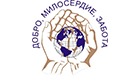 Памятка о порядке предоставления денежной компенсации  на оплату жилого помещения и коммунальных услуг инвалидам и семьям, имеющим детей-инвалидов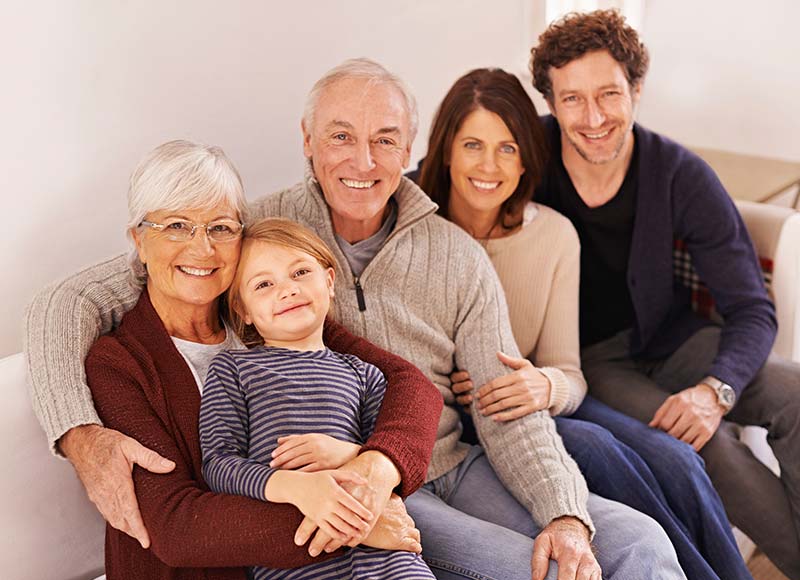 